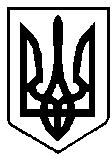 УКРАЇНАВИКОНАВЧИЙ КОМІТЕТ вараської МІСЬКОЇ РАДИРІВНЕНСЬКОЇ ОБЛАСТІМайдан Незалежності 1, м.Вараш, 34400,  тел. /факс (03636) 2-45-19e-mail: rada@varash.rv.gov.ua  Код ЄДРПОУ 03315879П Р О Т О К О Л   № 12засідання  виконавчого  комітету 							      Від 01 жовтня 2018 року							Засідання розпочалося о 14.15 год.							Засідання закінчилося  о 15.10 год.	 					                Мала зала засіданьПрисутні  на  засіданні члени виконкому:1. Шумра І.В. – тзп міського голови, вела засідання2. Бірук Б.І.3. Зосимчук А.П.4. Когут О.С.5. Коровкін В.О.6. Коцюбинський О.В.7. Мушик С.В.8. Решетицький С.А.Відсутні:   1. Зубрецька Н.О.2. Назарчук Л.М.3. Семенюк І.С.Взяли участь у засіданні:О. Базелюк          -  начальник відділу організаційної роботи  та                                        загальних питань виконавчого комітетуА. Ільїна              - начальник служби у справах дітей виконавчого комітетуІ. Качинська        - головний спеціаліст з мобілізаційної роботи виконавчого 				  комітетуЛ. Макарчук	- головний спеціаліст відділу майна комунальної власності міста виконавчого комітетуПрисутні на засіданні:О. Дегтяр		- начальник ЦТПК ВП „РАЕС”    О. Корень	- начальник управління освіти виконавчого комітетуЯ. Кузло		- військовий комісар Варашського МВКЛ. Павлусь          -  головний спеціаліст відділу організаційної роботи  та                                       загальних питань виконавчого комітетуО. Устич		- т.в.о.директора Кузнецовського міського комунального 				підприємстваЮ. Хазов		- в.о. начальника юридичного відділу виконавчого 				комітетуТзп міського голови Шумра І.В. повідомила присутнім, що відповідно до приписів ч.2 ст.19 Конституції України та ч.3 ст.24 Закону України «Про місцеве самоврядування в Україні» органи місцевого самоврядування та їх посадові особи діють лише на підставі, в межах повноважень та у спосіб. передбачені Конституцією і законами України, та керуються у своїй діяльності Конституцією.Згідно з статтею 19 Конституції України  правовий порядок в Україні грунтується на засадах, відповідно до яких ніхто не може бути примушений робити те, що не передбачено законодавством.Частинами 1, 3 ст.140 Конституції України встановлено, що місцеве самоврядування є правом територіальної громади самостійно вирішувати питання місцевого значення в межах Конституції і законів України.Місцеве самоврядування здійснюється територіальною громадою в порядку, встановленому законом, як безпосередньо, так і через органи місцевого самоврядування: сільські, селищні, міські ради та їх виконавчі органи.Отже, проведення та прийняття рішень 19.09.2018 року зборами депутатів Вараської міської ради, суперечить принципу правової визначеності встановлення органом місцевого самоврядування зобов’язальних норм, які не містять правових механізмів реалізації і є юридично неузгодженими із системою норм, встановлених Конституцією України та законами України.Враховуючи, що жодна юридично значуща дія не може бути поза сферою дії принципу законності, норму статті 46 Закону України «Про місцеве самоврядування в Україні», для забезпечення додержання Конституції та законів України, задля запобіганню руйнування правових основ та принципів місцевого самоврядування, встановлених статтею 4 Закону України «Про місцеве самоврядування в Україні», керуючись статтею 141 Конституції України, статтями 10, 42, 59 Закону України «Про місцеве самоврядування в Україні» було видано 20 вересня 2018 року розпорядження міського голови №277-р «Про зупинення рішень зборів депутатів Вараської міської ради від 19.09.2018р.». ПОРЯДОК ДЕННИЙ:	1. Про початок опалювального сезону 2018-2019 років (№192 від 01.10.2018).			2. Про організацію та проведення в м.Вараш призову громадян на строкову військову службу до Збройних Сил України та інших військових формувань у жовтні-грудні 2018 року (№186 від 20.09.2018).Голосували за основу: за – 8; проти – 0; утримались – 0.	І.Шумра, тзп міського голови, запропонувала внести до порядку денного додатково питання:	1. Про встановлення опіки над 2/3 частинами квартири, яка належить дітям, позбавленим батьківського піклування Гузей А.І., Гузей А.І. (№182 від 14.09.2018).Голосували за пропозицію: за – 8; проти – 0; утримались – 0.	2. Про надання дозволу громадянці Васіній О.О. на вчинення правочину (№183 від 20.09.2018).Голосували за пропозицію: за – 8; проти – 0; утримались – 0.	3. Про надання дозволу громадянам Вавдійчику М.М., Вавдійчик Т.І. на вчинення правочину (№184 від 20.09.2018).Голосували за пропозицію: за – 8; проти – 0; утримались – 0.	4. Про надання дозволу громадянам Вавдійчику М.М., Вавдійчик Т.І. на вчинення правочину (№185 від 20.09.2018).Голосували за пропозицію: за – 8; проти – 0; утримались – 0.	5. Про надання дозволу громадянам Герасимчуку Б.Є., Герасимчук О.А. на вчинення правочину (№190 від 26.09.2018).Голосували за пропозицію: за – 8; проти – 0; утримались – 0.	6. Про надання дозволу громадянам Герасимчуку Б.Є., Герасимчук О.А. на вчинення правочину (№191 від 26.09.2018).Голосували за пропозицію: за – 8; проти – 0; утримались – 0.ВИРІШИЛИ: внести додатково питання до порядку денного.Голосували за порядок денний в цілому: за–8; проти–0; утримались–0.	СЛУХАЛИ: 1. Про початок опалювального сезону 2018-2019 роківДоповідала: Л. Макарчук, головний спеціаліст відділу майна комунальної власності міста виконавчого комітетуВИСТУПИЛИ: І. Шумра, С.МушикГолосували: за – 8; проти – 0; утримались – 0.ВИРІШИЛИ: рішення №169  додається.СЛУХАЛИ: 2. Про організацію та проведення в м.Вараш призову громадян на строкову військову службу до Збройних Сил України та інших військових формувань у жовтні-грудні 2018 рокуДоповідала: І. Качинська, головний спеціаліст з мобілізаційної роботи 		  виконавчого комітетуГолосували за основу: за – 8; проти – 0; утримались – 0.ВИСТУПИЛИ: Я.Кузло, Б.Бірук, І.Шумра, яка запропонувала  в додатку 3 рішення таблицю в кінці доповнити рядком наступного змісту: «29 грудня 2018 року   Резерв».Голосували за пропозицію: за – 8; проти – 0; утримались – 0.Голосували за рішення в цілому: за – 8; проти – 0; утримались – 0.ВИРІШИЛИ: рішення №170  додається.СЛУХАЛИ: 3. Про встановлення опіки над 2/3 частинами квартири, яка належить дітям, позбавленим батьківського піклування Гузей А.І., Гузей А.І.Доповідала: А. Ільїна, начальник служби у справах дітей виконавчого комітетуГолосували: за – 8; проти – 0; утримались – 0.ВИРІШИЛИ: рішення №171  додається.СЛУХАЛИ: 4. Про надання дозволу громадянці Васіній О.О. на вчинення правочинуДоповідала: А. Ільїна, начальник служби у справах дітей виконавчого комітетуГолосували: за – 8; проти – 0; утримались – 0.ВИРІШИЛИ: рішення №172  додається.СЛУХАЛИ: 5. Про надання дозволу громадянам Вавдійчику М.М., Вавдійчик Т.І. на вчинення правочинуДоповідала: А. Ільїна, начальник служби у справах дітей виконавчого 				комітетуГолосували: за – 8; проти – 0; утримались – 0.ВИРІШИЛИ: рішення №173  додається.СЛУХАЛИ: 6. Про надання дозволу громадянам Вавдійчику М.М., Вавдійчик Т.І. на вчинення правочинуДоповідала: А. Ільїна, начальник служби у справах дітей виконавчого 				комітетуГолосували: за – 8; проти – 0; утримались – 0.ВИРІШИЛИ: рішення №174  додається.СЛУХАЛИ: 7. Про надання дозволу громадянам Герасимчуку Б.Є.,      Герасимчук О.А. на вчинення правочинуДоповідала: А. Ільїна, начальник служби у справах дітей виконавчого 				комітетуГолосували: за – 8; проти – 0; утримались – 0.ВИРІШИЛИ: рішення №175  додається.СЛУХАЛИ: 8. Про надання дозволу громадянам Герасимчуку Б.Є., 				  Герасимчук О.А. на вчинення правочинуДоповідала: А. Ільїна, начальник служби у справах дітей виконавчого 				комітетуГолосували: за – 8; проти – 0; утримались – 0.ВИРІШИЛИ: рішення №176  додається.Тзп міського голови						І. Шумра